附件石城县赣江源农业发展有限公司应聘人员报名登记表附件石城县赣江源农业发展有限公司应聘人员报名登记表附件石城县赣江源农业发展有限公司应聘人员报名登记表附件石城县赣江源农业发展有限公司应聘人员报名登记表附件石城县赣江源农业发展有限公司应聘人员报名登记表附件石城县赣江源农业发展有限公司应聘人员报名登记表附件石城县赣江源农业发展有限公司应聘人员报名登记表附件石城县赣江源农业发展有限公司应聘人员报名登记表附件石城县赣江源农业发展有限公司应聘人员报名登记表附件石城县赣江源农业发展有限公司应聘人员报名登记表基本情况姓  名性  别出生日期籍  贯照片基本情况民  族婚姻状况政治面貌入党时间照片基本情况身份证号码联系方式照片基本情况参加工作时间现所在单位照片基本情况现从事岗位应聘岗位期望薪资基本情况户籍地址居住地址基本情况奖励记录教育情况第一学历毕业院校所学专业学  历教育情况第一学历毕业时间证书编号教育情况最高学历毕业院校所学专业学  历教育情况最高学历毕业时间证书编号教育情况职称/执业技能等级（一）获得时间证书编号评估或授予机构教育情况职称/执业技能等级（二）获得时间证书编号评估或授予机构教育情况职称/执业技能等级（三）获得时间证书编号评估或授予机构工作经验起止时间起止时间单位名称单位名称任职部门任职部门任职部门岗位名称岗位名称工作经验工作经验工作经验家庭成员称谓姓名出生年月出生年月工作单位工作单位工作单位联系方式联系方式家庭成员家庭成员家庭成员家庭成员家庭成员家庭成员家庭成员家庭成员家庭成员信息获取途径信息获取途径     政府网站        公司网站        公司公众号          其他：                           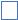      政府网站        公司网站        公司公众号          其他：                                政府网站        公司网站        公司公众号          其他：                                政府网站        公司网站        公司公众号          其他：                                政府网站        公司网站        公司公众号          其他：                                政府网站        公司网站        公司公众号          其他：                                政府网站        公司网站        公司公众号          其他：                                政府网站        公司网站        公司公众号          其他：                           备注本人对以上填写内容的真实性负责，并承担因填报虚假信息而产生的一切后果。本人对以上填写内容的真实性负责，并承担因填报虚假信息而产生的一切后果。本人对以上填写内容的真实性负责，并承担因填报虚假信息而产生的一切后果。本人对以上填写内容的真实性负责，并承担因填报虚假信息而产生的一切后果。本人对以上填写内容的真实性负责，并承担因填报虚假信息而产生的一切后果。本人对以上填写内容的真实性负责，并承担因填报虚假信息而产生的一切后果。本人对以上填写内容的真实性负责，并承担因填报虚假信息而产生的一切后果。本人对以上填写内容的真实性负责，并承担因填报虚假信息而产生的一切后果。本人对以上填写内容的真实性负责，并承担因填报虚假信息而产生的一切后果。备注            填表人签字：